Publicado en Guatemala el 12/10/2015 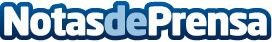 Unidad Canina Método ARCÓN de Bomberos Guatemala salvó vidas en AludA las 22:05 horas se activa oficialmente la Unidad Canina de Rescate del Benemérito Cuerpo Voluntario de Bomberos de Guatemala, que a las 22:45 horas realiza las primeras operaciones de búsqueda laborando un tiempo aproximado de 45 minutos en toda el área afectada, localizándose un número aproximado total de 35 personas, aún con vida sepultadas .Datos de contacto:Alvaro Ramiro Suruy CruzJefe General de la Unidad Canina de Rescate del Benemérito Cuerpo Voluntario de Bomberos de Guatemala Nota de prensa publicada en: https://www.notasdeprensa.es/unidad-canina-metodo-arcon-de-bomberos-guatemala-salvo-vidas-en-alud Categorias: Internacional Ciberseguridad Solidaridad y cooperación Otras ciencias http://www.notasdeprensa.es